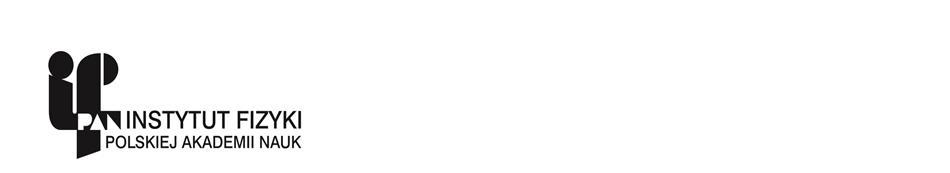 ZAPYTANIE OFERTOWE NR ZO/71/IFPAN/2020/MSZamawiający:Instytut Fizyki Polskiej Akademii Nauk z siedzibą w Warszawie 02-668, Al. Lotników 32/46, przesyła zapytanie ofertowe na zamówienie wyłączone z obowiązku stosowania przepisów ustawy Prawo zamówień publicznych na dostawę oscyloskopu o częstotliwości co najmniej 4GHz.Opis przedmiotu zamówienia:Specyfikacja techniczna oscyloskopu:Oscyloskop o częstotliwości co najmniej 4GHzPozostałe wymagane parametry:częstość próbkowania co najmniej 20GS/s,12-bitowy przetwornik cyfrowy,pamięć wewnętrzna co najmniej 400 milionów punktów.w przypadku wejść oscyloskopu innych niż SMA Dostawca musi dostarczyć przejściówki (np. BNC-SMA) umożliwiające pracę w paśmie oscyloskopu, nie powodujące obniżenia jakości mierzonych parametrów,wymagane jest aby oferowane urządzenie było wyprodukowane nie wcześniej niż w 2020 roku.wymagany okres gwarancji – nie krótszy niż 36miesięcy.Miejsce realizacji zamówienia:   	Instytut Fizyki Polskiej Akademii Nauk, Al. Lotników 32/46, 02-668 Warszawa.Termin wykonania zamówienia: do 10 tygodni liczonych od dnia podpisania umowy.Kryteria oceny ofert i ich znaczenie: cena – 100 %Oferty na formularzu stanowiącym Załącznik nr 1 do niniejszego zapytania ofertowego należy przesłać pocztą elektroniczną na adres: dzpie@ifpan.edu.pl.Istotne postanowienia umowy stanową Załącznik nr 2 do niniejszego zapytania ofertowego.Termin składania ofert upływa dnia 14 grudnia 2020 r. o godzinie 10:00.Termin związania ofertą wynosi 30 dni od dnia złożenia oferty.Każdy Wykonawca może złożyć tylko jedną ofertę;Do Oferty należy dołączyć:dokumenty  formalne  Wykonawcy,  takie  jak:  aktualne  zaświadczenie  o  wpisie  do Centralnej Ewidencji i Informacji o Działalności Gospodarczej w formie wydruku ze strony internetowej CEIDG (w odniesieniu do przedsiębiorców będących osobami fizycznymi) lub odpis  z  rejestru  przedsiębiorców  Krajowego  Rejestru  Sądowego (w  odniesieniu  do podmiotów,  na  które  przepisy  nakładają  obowiązek  uzyskania  wpisu  do  tego  rejestru),umowa  konsorcjum (w  przypadku  Wykonawców  zamierzających  wspólnie  realizować zlecenie). Zamawiający zastrzega sobie prawo samodzielnego pobrania ww. dokumentu, jeżeli  może  go  uzyskać  za  pomocą  bezpłatnych  i  ogólnodostępnych  baz  danych,  w szczególności  rejestrów  publicznych  w  rozumieniu  ustawy  z  dnia  17  lutego  2005  r.  o informatyzacji  działalności  podmiotów  realizujących  zadania  publiczne (Dz. U. z 2020 r. poz. 346 ze zm.) Wykonawca  mający  siedzibę  lub  miejsce  zamieszkania  poza terytorium Rzeczypospolitej Polskiej składa dokument lub dokumenty wystawione w kraju, w którym ma siedzibę lub miejsce zamieszkania.  W  przypadku,  gdy  Wykonawcę  reprezentuje  pełnomocnik,  do  oferty  należy  dołączyć pełnomocnictwo  podpisane  przez  osobę/osoby  uprawnione  do  reprezentowania Wykonawcy.  Treść  pełnomocnictwa  musi  jednoznacznie  wskazywać  czynności,  do wykonywania których pełnomocnik jest upoważniony (zakres umocowania).Osoba uprawniona do kontaktów z wykonawcami: Mirosława Szewczyk, 22 116 35 35 w godzinach od 9:00 -15:00, e-mail: dzpie@ifpan.edu.pl ,.Zamawiający zastrzega sobie możliwość unieważnienia zapytania ofertowego na każdym jego etapie bez podania przyczyny.Zamawiający może żądać od wykonawców wyjaśnień dotyczących treści ofert oraz uzupełnienia żądanych dokumentów.Zamawiający zastrzega sobie prawo poprawienia w ofercie Wykonawcy: oczywistych omyłek pisarskich, rachunkowych oraz innych omyłek niepowodujących istotnych zmian.Zamawiający zastrzega sobie prawo poprawienia w ofercie Wykonawcy: oczywistych omyłek pisarskich, rachunkowych oraz innych omyłek niepowodujących istotnych zmian. Oferty niezgodne z treścią zapytania ofertowego, złożone po terminie oraz oferty wariantowe zostaną odrzucone.Zamawiający informuje, iż zgodnie z obowiązującym prawem niniejsze Zapytanie ofertowe nie stanowi oferty w rozumieniu przepisu art. 66 ustawy z dnia 23 kwietnia 1964 r. Kodeks cywilny(Dz. U. z 2020 r. poz. 1740).Na podstawie  art. 13 ust. 1 i 2 rozporządzenia Parlamentu Europejskiego i Rady (UE) 2016/679 z dnia 27 kwietnia 2016 r. w sprawie ochrony osób fizycznych w związku z przetwarzaniem danych osobowych i w sprawie swobodnego przepływu takich danych oraz uchylenia dyrektywy 95/46/WE (ogólne rozporządzenie o ochronie danych), Dz. Urz. UE L 119 z 04.05.2016, str. 1, ze zm., zwanego dalej „RODO”, informuje się, że:1) Administratorem Pana/Pani danych osobowych jest Instytut Fizyki PAN., Al. Lotników 32/46. 02-668 Warszawa;2)  Kontakt z Inspektorem Ochrony Danych Osobowych możliwy jest pod adresem e-mail: iodo@ifpan.edu.pl. 3)  Pani/Pana dane osobowe będą przetwarzane na podstawie art. 6 ust. 1 lit. c  RODO w związku z art. 32 - 34 ustawy z dnia 29.01.2004 r. Prawo Zamówień Publicznych (Dz.U. z 2019r. poz. 1843, ze zm. Dalej „Pzp”) i art. 44 ust. 3 pkt 1 ustawy z dnia 27.08.2009 r. o finansach publicznych (Dz.U. z 2019 r. poz. 869, ze zm.) w celu związanym z postępowaniem o udzielenie zamówienia publicznego prowadzonym w trybie przetargu nieograniczonego, a przypadku danych osobowych przekazanych przez wykonawcę, którego oferta została wybrana  także na podstawie art. 6 ust. 1 lit.b RODO w celu zawarcia i realizacji umowy o zamówienie  publiczne;4) Pani/Pana dane osobowe mogą być przekazywane podmiotom upoważnionym na podstawie przepisów prawa, którym udostępniona zostanie dokumentacja postępowania w oparciu o art. 8 oraz art. 96 ustawy Pzp;5)  Pani/Pana dane osobowe będą przechowywane przez Administratora, zgodnie z art. 97 ust. 1 ustawy Pzp, przez okres 4 lat od dnia zakończenia postępowania o udzielenie zamówienia, a jeżeli czas trwania umowy przekracza 4 lata, okres przechowywania obejmuje cały czas trwania umowy, a w przypadku zamówień realizowanych w ramach projektów (np. współfinansowanych ze środków Unii Europejskiej) przez okres wskazany w wytycznych w zakresie kwalifikowalności wydatków;6) Obowiązek podania przez Panią/Pana danych osobowych  jest wymogiem ustawowym, określonym  w przepisach ustawy Pzp, związanym z udziałem w postępowaniu o udzielenie zamówienia publicznego (konsekwencje niepodania określonych danych wynikają z ustawy Pzp. W przypadku postępowań o zamówienia wyłączonych spod stosowania przepisów ustawy Pzp, podanie danych jest dobrowolne, jednakże ich brak uniemożliwi udział w postępowaniu; 7) W odniesieniu do Pani/Pana danych osobowych decyzje nie będą podejmowane w sposób zautomatyzowany, stosowanie do art. 22 RODO;8)   Posiada Pani/Pan: 	- na podstawie art. 15 RODO prawo dostępu do danych osobowych Pani/Pana dotyczących; 	- na podstawie art. 16 RODO prawo do sprostowania Pani/Pana danych osobowych (Wyjaśnienie: skorzystanie z prawa do sprostowania nie może skutkować zmianą wyniku postępowania o udzielenie zamówienia publicznego ani zmianą postanowień umowy w zakresie niezgodnym z ustawą Pzp oraz nie może naruszać integralności protokołu oraz jego załączników.); 	- na podstawie art. 18 RODO prawo żądania od administratora ograniczenia przetwarzania danych osobowych z zastrzeżeniem przypadków, o których mowa w art. 18 ust. 2 RODO (Wyjaśnienie: prawo do ograniczenia przetwarzania nie ma zastosowania w odniesieniu do przechowywania, w celu zapewnienia korzystania ze środków ochrony prawnej lub w celu ochrony praw innej osoby fizycznej lub prawnej, lub z uwagi na ważne względy interesu publicznego Unii Europejskiej lub państwa członkowskiego.); 	- prawo do wniesienia skargi do Prezesa Urzędu Ochrony Danych Osobowych, gdy uzna Pani/Pan, że przetwarzanie danych osobowych Pani/Pana dotyczących narusza przepisy RODO;9)  Nie przysługuje Pani/Panu: 	- w związku z art. 17 ust. 3 lit. b, d lub e RODO prawo do usunięcia danych osobowych; - prawo do przenoszenia danych osobowych, o którym mowa w art. 20 RODO; 	- na podstawie art. 21 RODO prawo sprzeciwu, wobec przetwarzania danych osobowych, gdyż podstawą prawną przetwarzania Pani/Pana danych osobowych jest art. 6 ust. 1 lit. c RODO.	* Wyjaśnienie: skorzystanie z prawa do sprostowania nie może skutkować zmianą wyniku postępowania o udzielenie zamówienia publicznego ani zmianą postanowień umowy w zakresie niezgodnym z ustawą Pzp oraz nie może naruszać integralności protokołu oraz jego załączników.	** Wyjaśnienie: prawo do ograniczenia przetwarzania nie ma zastosowania w odniesieniu do przechowywania, w celu zapewnienia korzystania ze środków ochrony prawnej lub w celu ochrony praw innej osoby fizycznej lub prawnej, lub z uwagi na ważne względy interesu publicznego Unii Europejskiej lub państwa członkowskiego.							    dr Paweł Głód...........................................................                               Z-ca Dyrektora ds. Administracyjno-Technicznych							 Instytutu Fizyki Polskiej Akademii Nauk              miejscowość, data                                                                                  zatwierdził……………………………………….                przygotowałZałącznik nr 1.................................................................(pieczęć Wykonawcy lub Wykonawcówubiegających się wspólnie o udzielenie zamówienia)		          Do:                                                                                                               Instytut Fizyki Polskiej Akademii Nauk 							         Al. Lotników 32/46, 02-668 WarszawaOFERTAMy, niżej podpisani………………………………………………........................................................................................................................................działając w imieniu i na rzecz:……………………….............................................................................................................................................................................w odpowiedzi na ZAPYTANIE OFERTOWE  nr ZO/71/IFPAN/2020/MS na dostawę oscyloskopu o częstotliwości co najmniej 4GHz, składamy niniejszą ofertę.Oferujemy realizację przedmiotu zamówienia za cenę:          Wartość brutto ………….…….. PLN, (słownie: ………………………………………...……..),          Wartość netto ……………..….. PLN, (słownie: ……………………………..…..……..……....),          Kwota podatku VAT ….....……PLN, (słownie: …………………………………….…..……....)Oferowany oscyloskop spełnia wymagania zamawiającego określone dla przedmiotu zamówienia. Szczegółowy opis oferowanego oscyloskopu wraz ze specyfikacją techniczna (w tym np. typ, producent, rok produkcji) stanowi załącznik do niniejszej oferty. Oświadczamy, że oferowany przez nas oscyloskop został wyprodukowany nie wcześniej  niż w 2020 roku.UWAGA! Zamawiający wymaga dołączenia do oferty kart technicznych potwierdzających parametry przedmiotu zamówienia.Na oferowany przedmiot zamówienia udzielamy ………miesięcy gwarancji***.Zobowiązujemy się wykonać przedmiot zamówienia w terminie ………………………………**.Uważamy się za związanych niniejszą ofertą przez okres 30 dni. W razie wybrania naszej oferty zobowiązujemy się do podpisania umowy na warunkach określonych przez strony oraz w miejscu i terminie określonym przez Zamawiającego przy uwzględnieniu zapisów istotnych postanowień umowy załączonych do zapytania ofertowego.Załącznikami do niniejszego formularza są:………………………………………………………………………………………………………...………………………………………………………………………………………………………..* Niepotrzebne skreślić** należy wskazać termin wykonania zamówienia (dostawy) nie dłuższy niż 10 tygodni liczonych od daty zawarcia umowy*** należy wskazać okres udzielonej gwarancji nie krótszy niż 36 miesięcyOświadczamy, że wypełniliśmy obowiązki informacyjne przewidziane w art. 13 lub 14 Rozporządzenia Parlamentu Europejskiego i Rady (UE) 2016/679 z dnia 27 kwietnia 2016 r. w sprawie ochrony osób fizycznych w związku z przetwarzaniem danych osobowych i w sprawie swobodnego przepływu takich danych oraz uchylenia dyrektywy 95/46/WE (ogólne rozporządzenie o ochronie danych) (Dz. Urz. UE L 119 z 04.05.2016 r., str. 1. – dalej „RODO”Osoba uprawniona do kontaktów z Zamawiającym:…………………………………………………………(imię i nazwisko)nr tel./faksu .................................................................e-mail................................................................................................................................, dnia .............................                      			......................................................................podpis Wykonawcy lub upoważnionego przedstawiciela WykonawcyZałącznik nr 2Istotne postanowienia umowyUmowa nr ………….zawarta dnia …………..2020 roku w Warszawie, zwana w dalszej treści Umową, pomiędzy:Instytutem Fizyki Polskiej Akademii Nauk z siedzibą w Warszawie, pod adresem: 02–668 Warszawa,      Al. Lotników 32/46, reprezentowanym przez: Dyrektora prof. dra hab. Romana Puźniaka, zwanym w dalszej treści Zamawiającym a  ……………. z siedzibą w ……., pod adresem: ………………, wpisaną do Rejestru Przedsiębiorców Krajowego Rejestru Sądowego przez………………… pod numerem ………….., NIP …………., REGON ……………., reprezentowaną przez ……………………….., zwaną w dalszej treści Wykonawcą.Niniejsze zamówienie publiczne nie podlega ustawie z dnia 29 stycznia 2004 roku Prawo zamówień publicznych (Dz.U. z 2019 r., poz. 1843 ze zm.), stosownie do art. 4 pkt 8.§ 1Przedmiotem Umowy jest dostawa …………………………………………………………………Przedmiot zamówienia jest wyprodukowany nie wcześniej niż w  ______ r. .Załącznik Nr 1 do Umowy stanowi oferta Wykonawcy z …………. 2020r. z wyspecyfikowanym przedmiotem zamówienia. Wynagrodzenie za wykonanie przedmiotu zamówienia wynosi: netto:……………. zł, słownie (……………………00/100), brutto:………………… zł, (słownie: ……………………………….) w tym podatek VAT w wysokości …..% w kwocie………………zł..W razie sprzeczności pomiędzy postanowieniami Umowy a treścią oferty pierwszeństwo mają postanowienia umowy, chyba, że treść oferty jest bardziej korzystna dla Zamawiającego. Dostawa zostanie wykonana do siedziby Zamawiającego w terminie do ………….. od dnia zawarcia umowy.Wykonawca oświadcza, że przedmiot Umowy jest dopuszczony do obrotu gospodarczego na terytorium Unii Europejskiej oraz, że posiada certyfikaty CE do stosowania w Unii Europejskiej.Wykonawca ponosi pełną odpowiedzialność za ogólną i techniczną kontrolę nad wykonaniem Umowy.§ 2Wykonawca oświadcza, że posiada wszelkie wymagane przepisami prawa uprawnienia, licencje oraz pozwolenia do wykonania dostawy, o której mowa w § 1, jeżeli odrębne przepisy nakładają obowiązek posiadania takich uprawnień.Wykonawca w pełni odpowiada, za zgodność i terminowość wykonania dostawy. Odbiór dostawy potwierdzony zostanie protokołem odbioru z wyszczególnionymi wykonanymi czynnościami, podpisanym przez przedstawicieli obu Stron.§ 3Zamawiający zobowiązuje się do zapłaty ceny, o której mowa w § 1 ust. 2 po wykonaniu i odebraniu dostawy, na podstawie faktury w terminie 30 dni od daty otrzymania przez Zamawiającego poprawnie wystawionej faktury. Płatność zostanie dokonana przelewem na konto Wykonawcy wskazane  na fakturze.Podstawą do wystawienia faktury jest protokół odbioru, o którym mowa w § 2 ust. 3.Wynagrodzenie Wykonawcy obejmuje wszystkie koszty realizacji przedmiotu Umowy z uwzględnieniem wszystkich opłat i podatków, w tym również koszty transportu, rozładowania, nakładu pracy. Za datę płatności przyjmuje się datę obciążenia rachunku bankowego Zamawiającego.Zamawiający nie dopuszcza przesyłania Zamawiającemu ustrukturyzowanych faktur elektronicznych za pośrednictwem systemu teleinformatycznego, o którym mowa w ustawie z dnia 9 listopada 2018 r. o elektronicznym fakturowaniu w zamówieniach publicznych, koncesjach na roboty budowlane lub usługi oraz partnerstwie publiczno-prywatnym(Dz. U. z 2020 r. poz. 1666). . Zamawiający nie dopuszcza wysyłania i odbierania za pośrednictwem platformy innych ustrukturyzowanych dokumentów elektronicznych. Wykonawca oświadcza, że wskazany na fakturze rachunek bankowy jest rachunkiem rozliczeniowym służącym wyłącznie do celów rozliczeń z tytułu prowadzonej przez niego działalności gospodarczej i jest rachunkiem bankowym zgłoszonym do elektronicznego rejestru prowadzonego przez Szefa Krajowej Administracji Skarbowej w ramach tzw. „białej listy podatników” (zwanego dalej „Wykazem”), o którym mowa w ustawie o podatku od towarów i usług. Jeżeli przed realizacją płatności Zamawiający poweźmie informację o braku zaewidencjonowania rachunku bankowego wskazanego na fakturze w Wykazie, Zamawiający będzie uprawniony do dokonania zapłaty na rachunek bankowy Wykonawcy wskazany w Wykazie, co będzie stanowić wykonanie zobowiązania Zamawiającego.§ 4Wykonawca udziela na przedmiot zamówienia opisany w § 1 rękojmi zgodnie z Kodeksem Cywilnym oraz gwarancji na okres ……….. miesięcy. Okres obowiązywania gwarancji oraz rękojmi na sprzęt liczony jest od daty podpisania protokołu odbioru bez uwag.Wykonawca oświadcza, że dostarczony towar jest wolny od wad, pochodzi z oficjalnego kanału dystrybucyjnego sprzedaży oraz, że posiada oznakowanie (certyfikat) CE oraz, że nie jest obciążony prawami na rzecz osób trzecich. Wykonanie naprawy z tytułu gwarancji lub rękojmi nastąpi najpóźniej w terminie do 30 dni kalendarzowych, a w przypadku konieczności wysłania urządzenia do producenta lub sprowadzenia części od producenta do 60 dni kalendarzowych liczonych od dnia poinformowania Wykonawcy o awarii pisemnie lub drogą elektroniczną. W przypadku trzykrotnej awarii tej samej części w okresie gwarancji,  Wykonawca na żądanie Zamawiającego wymieni tę część na wolną od wad. Wymiana nastąpi w terminie 14 dni kalendarzowych liczonych od zgłoszenia tego faktu przez Zamawiającego pisemnie lub drogą elektroniczną W przypadku opóźnienia w spełnieniu świadczeń z rękojmi lub z gwarancji, poza karą umowną, Zamawiającemu przysługuje uprawnienie do powierzenia bez zgody sądu i bez utraty gwarancji, napraw innemu podmiotowi na koszt Wykonawcy. § 5Zamawiający naliczy karę umowną za:odstąpienie od Umowy przez Zamawiającego z winy Wykonawcy lub odstąpienie od Umowy przez Wykonawcę z powodów lezących po jego stronie - w wysokości 10% wynagrodzenia netto określonego w § 1 ust. 2; opóźnienie Wykonawcy w stosunku do terminu określonego w § 1 ust. 4 - w wysokości 0,5% wynagrodzenia netto, o którym mowa w § 1 ust. 2 za każdy dzień opóźnienia;opóźnienie Wykonawcy w stosunku do terminu określonego w § 4 ust. 2 lub 3 - w wysokości 0,5 wynagrodzenia netto, o którym mowa w § 1 ust. 2 za każdy dzień opóźnienia;ujawnienie informacji poufnych - w wysokości 5 % wynagrodzenia netto, o którym mowa w § 1  ust. 2.Kary umowne są niezależne od siebie i należą się w pełnej wysokości, nawet w przypadku, gdy w wyniku jednego zdarzenia, naliczana jest więcej niż jedna kara. Kary umowne mogą być naliczane maksymalnie do równowartości wynagrodzenia netto, o którym mowa w § 1 ust. 2.  W przypadku gdy kary umowne nie pokryją poniesionej szkody Zamawiający jest uprawniony do  dochodzenia odszkodowania na zasadach ogólnych. Kary umowne płatne będą w terminie 7 dni od dnia wystawienia i doręczenia Wykonawcy właściwego dokumentu księgowego.Roszczenia z tytułu kar umownych będą pokrywane z wynagrodzenia należnego Wykonawcy poprzez potrącenie (o ile właściwe przepisy nie stanowią inaczej) lub przez Wykonawcę na podstawie pisemnego wezwania do zapłaty, w zależności od wyboru Zamawiającego.Zamawiający  jest uprawniony do dochodzenia na zasadach ogólnych odszkodowania uzupełniającego przewyższającego wysokość zastrzeżonych kar umownych.§ 6Zamawiający może odstąpić od Umowy w przypadku:opóźnienia Wykonawcy w stosunku do terminu określonego w § 1 ust. 4, po uprzednim wezwaniu Wykonawcy do spełnienia świadczenia i upływie terminu wezwaniem określonego; wezwanie może być dokonane pisemnie lub drogą elektroniczną na adres e-mail Wykonawcy wskazany do korespondencji, bez stosowania elektronicznego podpisu; ogłoszenia likwidacji Wykonawcy;suma naliczonych Wykonawcy kar umownych osiągnie 10% wynagrodzenia netto, o którym mowa w § 1 ust. 2. Oświadczenie o odstąpieniu od Umowy należy złożyć drugiej stronie w formie pisemnej, pod rygorem nieważności, w terminie 30 dni od zaistnienia przesłanki odstąpienia lub dowiedzenia się Zamawiającego o zaistnieniu takiej przesłanki. Oświadczenie o odstąpieniu musi zawierać uzasadnienie. Odstąpienie staje się skuteczne z chwilą doręczenia drugiej stronie.Za opóźnienie Zamawiającego z zapłatą ceny za wykonanie przedmiotu zamówienia określonego w § 1 Umowy, Wykonawca może naliczyć odsetki ustawowe.§ 7Z zastrzeżeniem postanowienia ust. 2, Wykonawca zobowiązuje się do zachowania w poufności wszelkich dotyczących Zamawiającego danych i informacji uzyskanych w jakikolwiek sposób (zamierzony lub przypadkowy) w związku z wykonywaniem Umowy, bez względu na sposób i formę ich przekazania, nazywanych dalej łącznie „Informacjami Poufnymi”.Obowiązku zachowania poufności, o którym mowa w ust. 1, nie stosuje się do danych i informacji:dostępnych publicznie;otrzymanych przez Wykonawcę, zgodnie z przepisami prawa powszechnie obowiązującego, od osoby trzeciej bez obowiązku zachowania poufności;które w momencie ich przekazania przez Zamawiającego były już znane Wykonawcy bez obowiązku zachowania poufności;w stosunku do których Wykonawca uzyskał pisemną zgodę Zamawiającego na ich ujawnienie.W przypadku, gdy ujawnienie Informacji Poufnych przez Wykonawcę jest wymagane na podstawie przepisów prawa powszechnie obowiązującego, Wykonawca poinformuje Zamawiającego o przyczynach i zakresie ujawnionych Informacji Poufnych. Poinformowanie takie powinno nastąpić w formie pisemnej lub w formie wiadomości wysłanej na adres poczty elektronicznej Zamawiającego, chyba że takie poinformowanie Zamawiającego byłoby sprzeczne z przepisami prawa powszechnie obowiązującego.Wykonawca zobowiązuje się do:dołożenia właściwych starań w celu zabezpieczenia Informacji Poufnych przed ich utratą, zniekształceniem oraz dostępem nieupoważnionych osób trzecich;niewykorzystywania Informacji Poufnych w celach innych niż wykonanie Umowy.Wykonawca zobowiązuje się do poinformowania każdej z osób, przy pomocy których wykonuje Umowę i które będą miały dostęp do Informacji Poufnych, o wynikających z Umowy obowiązkach w zakresie zachowania poufności, a także do skutecznego zobowiązania i egzekwowania od tych osób obowiązków w zakresie zachowania poufności. Za ewentualne naruszenia tych obowiązków przez osoby trzecie Wykonawca ponosi odpowiedzialność jak za własne działania.W przypadku utraty lub zniekształcenia Informacji Poufnych lub dostępu nieupoważnionej osoby trzeciej do Informacji Poufnych, Wykonawca bezzwłocznie podejmie odpowiednie do sytuacji działania ochronne oraz zobowiązuje się do poinformowania o sytuacji Zamawiającego. Poinformowanie takie, w formie pisemnej lub w formie wiadomości wysłanej na adres poczty elektronicznej Zamawiającego, powinno opisywać okoliczności zdarzenia, zakres i skutki utraty, zniekształcenia lub ujawnienia Informacji Poufnych oraz podjęte działania ochronne.Po wykonaniu Umowy oraz w przypadku rozwiązania Umowy przez którąkolwiek ze Stron, Wykonawca bezzwłocznie zwróci Zamawiającemu lub komisyjnie zniszczy wszelkie Informacje Poufne.Ustanowione Umową zasady zachowania poufności Informacji Poufnych, jak również przewidziane w Umowie kary umowne z tytułu naruszenia zasad zachowania poufności Informacji Poufnych, obowiązują zarówno podczas wykonania Umowy, jak i po jej wygaśnięciu.§ 8Zamawiający przewiduje możliwość istotnej zmiany postanowień Umowy w stosunku do treści oferty Wykonawcy w przypadkach, gdy:nastąpi zmiana powszechnie obowiązujących przepisów prawa w zakresie mającym wpływ na realizację przedmiotu Umowy,gdy dochowanie terminu jest niemożliwe z uwagi na siłę wyższą, która ma bezpośredni wpływ na terminowość wykonywania zamówienia;w razie wystąpienia okoliczności niezależnych od Stron lub których Strony przy zachowaniu należytej staranności nie były w stanie uniknąć lub przewidzieć;gdy konieczne okaże się wydłużenie terminu usunięcia wad w ramach rękojmi lub gwarancji, z przyczyn organizacyjnych leżących po stronie Zamawiającego, jednak nie dłużej niż o 10 dni;wynikną rozbieżności lub niejasności w rozumieniu pojęć użytych w Umowie, których nie można usunąć w inny sposób, a zmiana będzie umożliwiać usunięcie rozbieżności i doprecyzowanie Umowy w celu jednoznacznej interpretacji jej zapisów przez Strony,wystąpią zmiany dotyczące przedmiotu Umowy, w tym w przypadku:pojawienia się nowszej technologii w zakresie przedmiotu Umowy, pozwalającej na osiągnięcie lepszych parametrów przedmiotu Umowy;w innych przypadkach niezależnych od Zamawiającego lub Wykonawcy, a niepozwalających na realizację Umowy zgodnie z Opisem przedmiotu zamówienia,w opisanych przypadkach zmianie (w tym ograniczeniu) ulec może odpowiednio zakres rzeczowy  przedmiotu Umowy, wysokość wynagrodzenia brutto, termin wykonania przedmiotu Umowy, sposób realizacji przedmiotu Umowy.Zmiany Umowy wymagają formy pisemnej pod rygorem nieważności, z zastrzeżeniem § 11 ust. 3.§ 9Żadna ze Stron Umowy nie będzie odpowiedzialna za niewykonanie lub nienależyte wykonanie zobowiązań wynikających z Umowy spowodowane przez okoliczności traktowane jako Siła Wyższa. Przez Siłę Wyższą rozumie się zdarzenia pozostające poza kontrolą każdej ze Stron, których nie mogły one przewidzieć ani zapobiec, a które zakłócają lub uniemożliwiają realizację Umowy.W przypadku zaistnienia Siły Wyższej, Strona której taka okoliczność uniemożliwia lub utrudnia prawidłowe wywiązanie się z jej zobowiązań niezwłocznie nie później jednak niż w ciągu 14 dni, powiadomi drugą Stronę o takich okolicznościach i ich przyczynie.Jeżeli Siła Wyższa będzie trwała nieprzerwanie przez okres 14 dni lub dłużej, Strony mogą w drodze wzajemnego uzgodnienia rozwiązać Umowę bez nakładania na żadną ze Stron dalszych zobowiązań, oprócz płatności należnych z tytułu wykonanych usług.Okres występowania następstw Siły Wyższej powoduje odpowiednie przesunięcie terminów realizacji usług określonych w Umowie.§ 101. Strony niezwłocznie, wzajemnie informują się o wpływie okoliczności związanych z wystąpieniem COVID-19 na należyte wykonanie Umowy, o ile taki wpływ wystąpił lub może wystąpić. Strony Umowy potwierdzają ten wpływ dołączając do informacji, o której mowa powyżej, oświadczenia lub dokumenty, które mogą dotyczyć w szczególności:1)   nieobecności pracowników lub osób świadczących pracę za wynagrodzeniem na innej podstawie niż stosunek pracy, które uczestniczą lub mogłyby uczestniczyć w realizacji zamówienia;2)   decyzji wydanych przez Głównego Inspektora Sanitarnego lub działającego z jego upoważnienia państwowego wojewódzkiego inspektora sanitarnego, w związku z przeciwdziałaniem COVID-19, nakładających na wykonawcę obowiązek podjęcia określonych czynności zapobiegawczych lub kontrolnych;3)  poleceń wydanych przez wojewodów lub decyzji wydanych przez Prezesa Rady Ministrów związanych z przeciwdziałaniem COVID-19, o których mowa w art. 11 ust. 1 i 2 ustawy z dnia 2 marca 2020 r. o szczególnych rozwiązaniach związanych z zapobieganiem, przeciwdziałaniem i zwalczaniem COVID- 19, innych chorób zakaźnych oraz wywołanych nimi sytuacji kryzysowych oraz niektórych innych ustaw (Dz. U. z 2020 r., poz. 374 ze zm.)4)    wstrzymania dostaw produktów, komponentów produktu lub materiałów, trudności w dostępie do sprzętu lub trudności w realizacji usług transportowych;2. Każda ze Stron Umowy może żądać przedstawienia dodatkowych oświadczeń lub dokumentów potwierdzających wpływ okoliczności związanych z wystąpieniem COVID-19 na należyte wykonanie Umowy.3. Strona Umowy, na podstawie otrzymanych oświadczeń lub dokumentów, o których mowa w ust. 1 i 2, w terminie 14 dni od dnia ich otrzymania, przekazuje drugiej Stronie swoje stanowisko, wraz z uzasadnieniem, odnośnie do wpływu okoliczności, o których mowa w ust. 1, na należyte jej wykonanie. Jeżeli Strona Umowy otrzymała kolejne oświadczenia lub dokumenty, termin liczony jest od dnia ich otrzymania.4. Strona Umowy, w stanowisku, o którym mowa  w  ust.  3,  przedstawia  wpływ  okoliczności  związanych z wystąpieniem COVID-19 na należyte jej wykonanie oraz wpływ okoliczności związanych z wystąpieniem COVID-19, na zasadność ustalenia i dochodzenia tych kar lub odszkodowań, lub ich wysokość.§ 11Do uzgodnień i czynności wynikających lub mogących wynikać w związku z wykonaniem niniejszej Umowy oraz do nadzoru nad jej realizacją i dokonania odbioru przedmiotu Umowy Zamawiający upoważnia:za stronę formalną - ……………….. tel.  ……….., e-mail: ………………– Dział Zamówień Publicznych, Zaopatrzenia i Gospodarką Aparatury,za stronę merytoryczną - ……………….. tel.  ……….., e-mail: ………………Do uzgodnień i czynności wynikających lub mogących wynikać w związku z wykonaniem niniejszej umowy oraz do nadzoru nad jej realizacją i dokonania odbioru przedmiotu umowy Wykonawca upoważnia …………….. tel. ………….. e-mail: ……………….Adres do korespondencji i dane kontaktowe z Wykonawcą:………………………., tel. …………….., fax 71 ………….., e-mail:Zmiana osób upoważnionych do kontaktów nie wymaga zmiany Umowy, a jedynie pisemnego powiadomienia drugiej strony umowy.§ 12Adresy wskazane w treści Umowy wiążą Strony do czasu doręczenia stronie informacji o zmianie adresu. Wykonawca nie ma prawa dokonywać cesji, przeniesienia bądź obciążenia swoich praw lub obowiązków wynikających z Umowy ani w inny sposób dążyć do ich zbycia bez uprzedniej, pisemnej pod rygorem nieważności, zgody Zamawiającego.W sprawach nieunormowanych umową mają zastosowanie odpowiednie przepisy Kodeksu Cywilnego.Wszelkie spory, jakie mogą powstać na tle niniejszej umowy podlegać będą rozstrzyganiu przed Sądem właściwym miejscowo dla siedziby Zamawiającego.Umowa niniejsza zostaje sporządzona w dwóch jednobrzmiących egzemplarzach, jeden egzemplarz dla Zamawiającego i drugi dla Wykonawcy.Załączniki do Umowy:Oferta Wykonawcy Protokół odbioru.ZAMAWIAJĄCY 								WYKONAWCA